NOTES: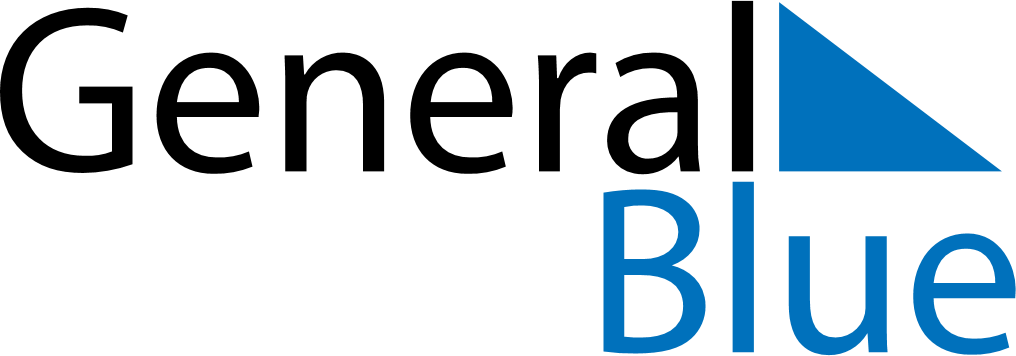 2018 – Q4   2018 – Q4   2018 – Q4   2018 – Q4   2018 – Q4   2018 – Q4   OctoberSundayMondayMondayTuesdayWednesdayThursdayFridaySaturdayOctober1123456October788910111213October1415151617181920October2122222324252627October2829293031OctoberNovemberSundayMondayMondayTuesdayWednesdayThursdayFridaySaturdayNovember123November455678910November1112121314151617November1819192021222324November25262627282930NovemberDecemberSundayMondayMondayTuesdayWednesdayThursdayFridaySaturdayDecember1December23345678December910101112131415December1617171819202122December2324242526272829December303131